Tips for å øke tilbudet av grønnsaker 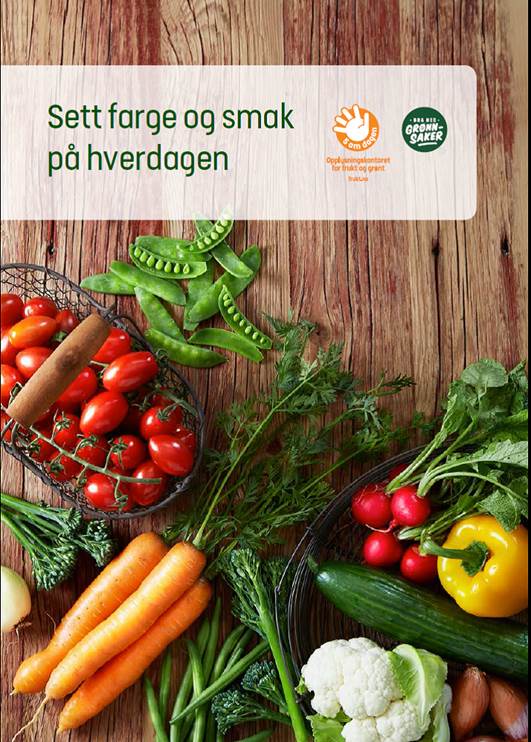 Planlegg innkjøp av grønnsaker hver ukeInkluder gjerne barna i planleggingen Varier type grønnsaker og tilberedningsmetodeFor eksempel rå, kokt, stekt, bakt og mostGrønnsaker kan også «gjemmes» i pastasaus, supper, mos og smoothieServer «ventegrønnsaker» Server gjerne grønnsaker før eller mellom måltider – ofte spiser barn mer grønnsaker når de er sultneDet kan være lurt å servere frukt og grønnsaker til ulike måltider, barn foretrekker ofte frukt Om dere synes det tar mye tid å kutte opp grønnsakerKutt opp grønnsakene samtidig som barna sitter ned til et måltid Om dere synes grønnsaker er dyrt Sjekk medlemsfordeler i butikkene der du bor, flere kjeder satser nå på rabatt på grønnsakerBytt ut f.eks. en pakke Bokstavkjeks med 1 kg gulrøtter, 1 agurk og en boks cherrytomaterTips for å øke tilgjengeligheten av grønnsaker ved bordet Server to eller flere typer grønnsaker barna kan velge mellom Server gjerne en de liker godt og en de liker litt Server hver type grønnsak for seg, så det er mulig å velge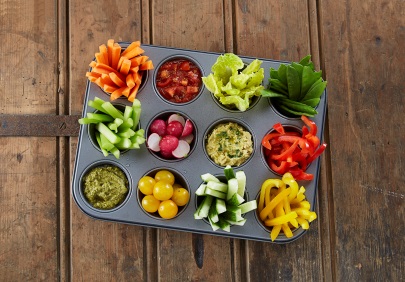 Sørg for at barna kan se grønnsakeneVed å bruke lave eller gjennomsiktige skåler/fatSørg for at barna kan nå grønnsakeneVed å ha flere skåler/fat eller sende rundtTilby grønnsakene flere ganger i løpet av måltidet				Tips for å oppmuntre barna til å smake/spise grønnsaker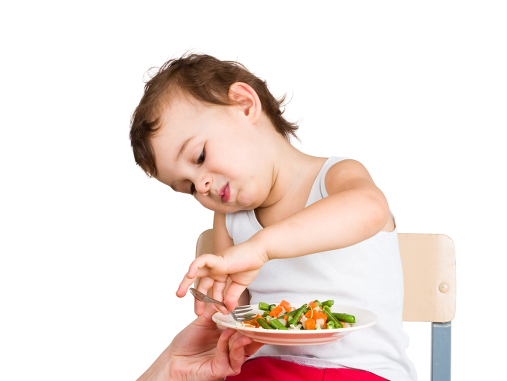 Fortell hvilke grønnsaker som skal serveres Da forbereder du barna på både smak, lyd og konsistensVis hvordan grønnsakene kan spisesFor eksempel hvordan dyppe grønnsaker i dipp, hvordan blande egen salatVær smaksdetektiver sammen med barnaSmak på for eksempel kokt versus rått, en type versus en annen type og med og uten dipp/krydderOppmuntre barna til å smake på grønnsaker flere gangerBarn må ofte smake flere ganger for å bli vant til/like smakenLa barnet få lov til å spytte ut/slippe å spise opp – og husk å 
rose for å smake! La barna få være kreative med grønnsakerLag figurer/ansikter på egen tallerken eller brødskiver, se etter eller lag bokstaver/tall/former og lignendeInvolver barna i matlagingenDa blir de mer nysgjerrige på matenTips for å være en god rollemodell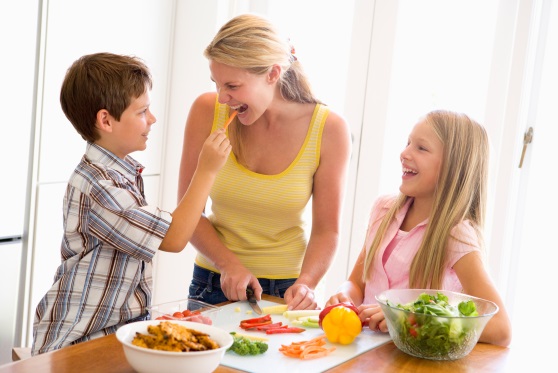 Smak og spis grønnsaker sammen med barnaBarn imiterer både voksne og andre barn – vær bevisst på egen rolleVær en entusiastisk voksenSnakk om grønnsakenes farge, form, lyd og smakDin positivitet smitter over på barna og skaper nysgjerrighetDel dine erfaringer med andre ansatte og foreldreDersom barnet ikke liker grønnsakene som serveresForklar at ikke alt er like godt i munnen som for magen/kroppenLær dem å beskrive hva det er ved grønnsaken de ikke liker (konsistens, smak, lukt etc.)Unngå å bruke ord og setninger som «æsj» eller «den smakte vondt».Men holder det ikke å bare ha grønnsakene på bordet?Er barnet vant med grønnsakene som serveres – eller veldig sultent – så opplever nok mange at det å ha grønnsakene på bordet er nok. Men er grønnsakene nye, eller barnet ikke spesielt sultent så må det kanskje litt mer oppmuntring til. Men hva slags oppmuntring skal egentlig til og hvordan kan man unngå at det bare blir masing og kjefting?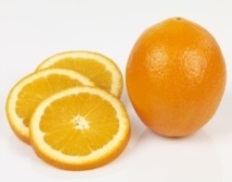 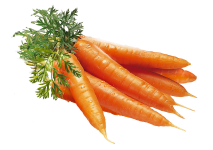 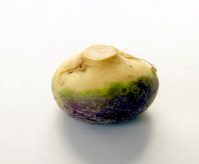 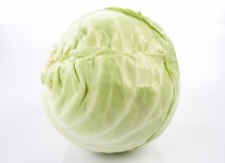 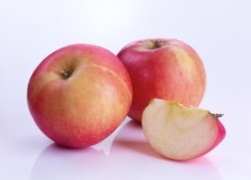 Da vi utviklet BRA-materiellet gjorde vi et eksperiment der vi fikk barnehageansatte i to barnehager til å sette frem skåler med raspet gulrot, raspet kålrot, strimler av kål, raspet eple og biter av appelsin som kunne blandes til en råkostsalat. De barnehageansatte satte skålene på bordet og dekket med fat og gafler til hvert barn. Og så observerte vi hva som skjedde da barna kom for å spise.  På bildet til venstre er restene fra barnehage A, og til høyre restene fra barnehage B.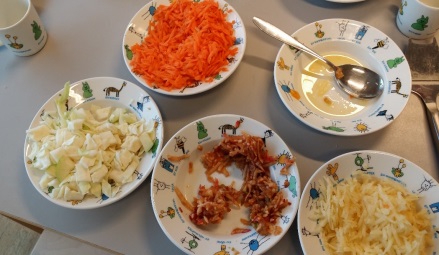 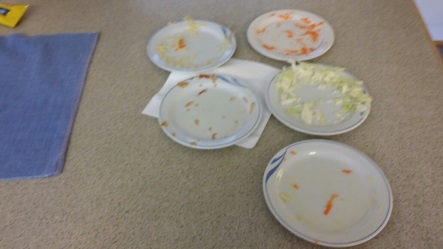 Hva var forskjellen?I barnehage A sa ikke de voksne noe om hva som stod på bordet eller viste hvordan det skulle spises. I barnehage B startet den voksne med å spørre barna ”Lukter dere noe annerledes her i dag?” ”Hva ser dere på bordet?” Og så når barna visste hva som var der fortsatte den voksne: ”I dag skal dere få lage deres egen råkostsalat. Først skal jeg vise hvordan jeg gjør det og så skal dere få prøve. Tror dere appelsin og kål smaker godt sammen? Mmmmm…. det var godt – både søtt og sprøtt. Tør dere å prøve det?” Og sannelig turte de å prøve – ikke alle prøvde alt, men alle prøvde noe Hvorfor ble det spist mer i barnehage B?Ved å forklare, involvere barna i å bruke sansene (lukte, se, smake, høre) til å utforske og å selv være entusiastisk og vise glede over det hun spiste skapte den voksne et fellesskap rundt bordet heller enn et fokus på at den enkelte måtte spise grønnsakene sine. Ofte glemmer vi at barn ikke kjenner all maten vi kjenner eller at stemningen rundt bordet kan påvirke hva eller hvor mye vi spiser. Tenk på dette neste gang dere prøver noe nytt!LYKKE TIL 